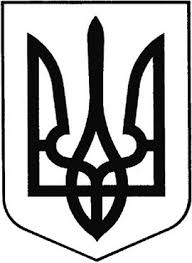 ГРEБІНКІВСЬКА СEЛИЩНА РАДАБілоцeрківського району Київської областіВИКОНАВЧИЙ КОМІТЕТР О З П О Р Я Д Ж E Н Н Явід 21 грудня 2022 року              смт Гребінки                        № 186-ОДПро призначення  відповідальної  особи 
    	Керуючись ст.42 Закону України «Про місцеве самоврядування в Україні», Законом України від 03.10.2019 року №157-ІХ «Про оренду державного та комунального майна» зі змінами, Постановою Кабінету Міністрів України від 03.06.2020 року №483 «Деякі питання оренди державного та  комунального майна» зі змінами, Постановою Кабінету Міністрів України  від 27.05.2022 року №634 «Про особливості оренди державного та комунального майна у період воєнного стану», Постановою Кабінету Міністрів України від 28.04.2021 року №630 «Деякі питання розрахунку орендної плати за державне майно» зі змінами та враховуючи кадрові зміни в складі апарату виконавчого комітету Гребінківської селищної ради
ЗОБОВ’ЯЗУЮ:
1. Призначити   відповідальною   особою   за   реалізацію Закону України «Про оренду державного і комунального майна», а саме: в частині вчинення дій щодо реєстрації договорів оренди нерухомого майна, що належить до  комунальної власності Гребінківської селищної ради, СЛОБОДЕНЮК Людмилу Анатоліївну – головного спеціаліста  відділу економічного розвитку, житлово-комунального господарства, капітального будівництва та інфраструктури апарату виконавчого комітету Гребінківської селищної ради.
2. Надати дозвіл  СЛОБОДЕНЮК  Людмилі Анатоліївні на вчинення дій, передбачених чинним законодавстом в електронній торговій системі (ЕТС).3.Розпорядження Гребінківського селищного голови від 10 серпня 2022 року №122-ОД вважати таким, що втратило чинність.4. Контроль за виконанням цього рішення залишаю за собою.
Селищний голова                                                              Роман ЗАСУХА